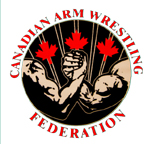 2018 Canadian Arm Wrestling Federation AGMJune 29, 2018In Attendance:Rick Pinkney, NS - CAWF PresTracey Arnold, SK - CAWF Sec/Tres.Joey Costello, ON – CAWF VP, Team CaptainAshley Costello, ON – Team CaptainPatrick Callan, BC – BC Rep, CAWF Assistant Ref in ChiefAnthony Dall ’Antonia, BC– CAWF Communications DirectorRick Edmunds, NF Shawn Ross, NS – Vice PresDave Campbell, ON – CAWF Ref in ChiefJason Tibok, AB - VPCathy Morrison, AB - SecretaryDarrell Steffensen, MB – PresidentVince Squires, SK RepMeeting called to order at 6:10 pmJoey Costello adopted the 2017 agenda minutesDave Campbell seconds thisRick and Tracey briefly discussed finances.Motion to accept: Dave CampbellAnthony seconded itElections:Communications Director:Rick Pinkney nominates Anthony Dall’AntoniaDave Campbell 2nds Anthony AcceptsVote: UnanimousPresident:Shawn Ross nominates Rick PinkneyRick Edmunds 2ndsRick Pinkney AcceptsVote: UnanimousReferee in Chief:Rick Pinkney nominates Dave CampbellCathy Morrison 2ndsDave acceptsVote: UnanimousAssistant Referee in Chief:Rick Pinkney nominates Pat CallenJoey Costello 2ndsPat AcceptsVote: UnanimousProvincial Reports:Manitoba – Darrell Steffensen – Opened a club at the community center. It’s no cost and family oriented. A few clubs are now emerging in the province. They had 10 youth sponsored for Nationals this year. Their provincials they had 56 youth entries. They tried a bull pen at their provincials and it worked well. There was good feedback.Alberta – Jason Tibok – New association, there is lots of WAL influence in the province.  Lots of amateurs and youth becoming involved. Hosting nest year’s Nationals at the West Edmonton Mall, July 13th to 14th, 2019.Ontario – Dave Campbell – Great year. Numbers are up and the promoters are doing a great job.Saskatchewan – Tracey Arnold, Vince Squires - Good year. Focusing on recruiting youth and women. Kayne Hemsing started a new league. Nova Scotia – Shawn Ross – Good year. The youth are doing well. The Youth are the backbone of the organization. British Columbia – Pat Callan – Provincials were held in the same place as it always has been. Were able to raise a lot for Team Canada. There was a lot of support, so they will do the tourney again. Need Level 3 referees in BC. They are discussing hosting Nationals again.Newfoundland – Rick Edmunds – the sport is growing. Thanked Perry Bruhm for the help. Rick requested that the CAWF executive be open to helping support new organizations. Everyone was in agreeance.2019 Nationals - Jason Tibok and Cathy Morrison discuss 2019 Nationals in EdmontonWill be in the West Edmonton MallThere will be separate rooms for weigh ins, AGM and scorekeepingWorking on confirming hotelsPossibly running 4 tablesOld Business:Joey Costello: the hosting province of nationals to acquire media coverage by providing $500 towards the cost. The hosting province is responsible to cover the remaining cost.  *This item is withdrawn. The decision was made that we should not/do not have to force provinces into media coverage.Pat Callan: discussion regarding increasing senior entry fees from $60 to $65. This will help cover any extra costs for the referees, score keepers, etc.* It was discussed that the CAWF needs to determine what we need a contingency fund for. This item will be taken forward and discussed with the CAWF executive to determine what the fund would cover and then sent to the presidents to vote on.Joey Costello – Dress CodeJoey is proposing black pants/sport shorts/dress shorts/track pants or possibly a uniformMotion: All adult Team Canada competitors will be required to wear team shirts and sport/dress pants or shorts. If the competitor does not have the proper attire, then the referee at the table will make the decision and speak to the Referee in Chief or Assistant Referee in Chief before relaying the decision to the competitor. 2nd the Motion: Ashely CostelloVote: Unanimous, motion passedPara sport identification - who is researching and bringing back informationJoey explained there are 4 categories. It was decided to add the information to the CAWF website. There is a course offered through WAF to learn classification.New Business:Move the Transgender Policy from Article 23 to its own Article, 30. – Rick Pinkney-the way the current policy reads, it identifies the policy as a discipline, and it is not.Motion to move the Transgender policy into its own section.Tracey Arnold seconds motionVote: Unanimous, motion passedMotion to change the Team Captain allowance/compensation to $1000.00 because of the added 2 days of competition. – Rick PinkneyDave Campbell seconds motionVote: Unanimous, motion passedCreating an elected Assistant Team Captain position. – Joey CostelloAshley has been unofficially appointed. Changing Weigh-ins for the Saturday competition from 8-9 am Saturday morning, to 7-8 am. This will allow extra time in the morning to complete the draw sheets. There will continue to be no weigh-ins for Sunday morning. – Tracey ArnoldMotion: To change weigh ins on the Friday of the competition weekend to 4pm, with the first 2 hours for Saturday Competitors. Weigh ins will be done at 9 pm Friday, and will commence for the Saturday competition from 7 am to 8am. This will be discussed every year with the host Province.Joey Costello seconds motionVote: Unanimous, motion passedDiscuss the intentional slip out foul. – Dave CampbellThe slip outs will be called. No straps applied automaticallyLeave the rules as they are, and Dave and Pat will discuss and bring forward ideas.Process to suspend a competitor from competition – Dave CampbellMotion to create a process and written rules regarding suspension at Nationals, including the following:Write the suspension guidelines into the rules.Include the Head Referee in the decision.  Identify the Head Referee at local tournaments. Refine the policy to make sure it is fairAlways having a 3rd Ref and Team Captain/Provincial Rep. present when discussing the decisionJoey Costello seconds the motionVote: Unanimous, motion passed2020 Bid for Nationals – Manitoba will host Nationals, July 4th.Vote: Unanimous, Bid has passed2021 – B.C to discuss and possibly hostOther New Business:Joey Costello: Discussion on John Miazdyck Hold off on giving out the awardCreating new awards, such as Promotor of the year, Legacy Award, etc.Directors vote on the recipient – people who have reference and history of JohnConsider regiving the awardIf there isn’t a candidate then don’t give it out. Motion to move the vote of the John Miazdyck award to the Directors of the CAWF starting at the 2019 AGM. We will also bring back the history of John Miazdyck.Dave Campbell seconds the motionVote: Unanimous, motion passed*Rick Pinkney will take responsibility of bringing back the history of John Miazdyck.CAWF Referee Report: Dave CampbellReferee reports are required to be filled out Reports are found online on the CAWF website. They will be creating a fillable online report. Will notify once completed.There will be an expiry date of 2 yrs. For inactive refsSend Dave a copy of the paper form, and the province can keep the original.Need more referee clinicsWork on policiesTry to recruit and have more involvement from younger refereesRick Pinkney: WAF UpdateControversy with the Bulgarian FederationThere is not much else going onRick will be putting forward proposals at the WAF meetingTeam Captain Report – Joey Costello’s report from 2017 Worlds.17 on the team, and the team is growing every yearThere were 2 protests, won 1, lost 1Team dinners, team picturesRules are changing but slowlyHoping that the provinces can help put money towards Team Canada.  If each province puts in $500, then that would be 3500.00 towards the registration.The goal is to have Canada help support and pay for the National Team going to Worlds.Closing remarks: Thank you everyone for coming out and helping to create another successful year.Meeting Adjourned: 8:45 pm